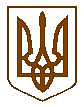 УКРАЇНАБілокриницька   сільська   радаРівненського району Рівненської областіРОЗПОРЯДЖЕННЯ 03   лютого   2017  року                                                                                №  20    0          Про скликання  виконавчого комітету сільської ради	Керуючись п.п.2 п.3 ст.42, ст.53  Закону України «Про місцеве самоврядування в Україні»:Скликати виконавчий комітет сільської ради 16 лютого 2017  року  о                      15:00 год.  в приміщенні Білокриницької сільської ради з порядком денним:Про стан виконання делегованих повноважень в галузі житлово-комунального господарства, побутового, торговельного обслуговування, громадського харчування, транспорту і зв'язку (ст. 30 Закону України «Про місцеве самоврядування в Україні»).Про виконання делегованих повноважень органів виконавчої влади в галузі будівництва (ст. 31 Закону України «Про місцеве самоврядування в Україні»).Про роботу комісії з профілактики правопорушень серед неповнолітніх та молоді по Білокриницькій сільській раді.Про затвердження заходів щодо підготовки та відзначення Дня вшанування учасників бойових дій на території інших держав та 28-ї річниці виведення військ з Афганістану.Про затвердження мобілізаційного плану Білокриницької сільської ради на 2017 рік.Про зняття з контролю рішення виконавчого комітету.Про розгляд заяв.Контроль за виконанням даного розпорядження покласти на т.в.о. секретаря виконавчого  комітету  О. Казмірчук.Сільський голова			         		   		                 	     Т. Гончарук